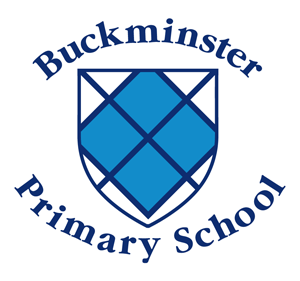 Statutory Relationships and Health Education“Today’s children and young people are growing up in an increasingly complex world and living their lives seamlessly on and offline. This presents many positive and exciting opportunities, but also challenges and risks. In this environment, children and young people need to know how to be safe and healthy, and how to manage their academic, personal and social lives in a positive way.”“In primary schools, we want the subjects to put in place the key building blocks of healthy, respectful relationships, focusing on family and friendships, in all contexts, including online. This will sit alongside the essential understanding of how to be healthy.”“These subjects represent a huge opportunity to help our children and young people develop. The knowledge and attributes gained will support their own, and others’ wellbeing and attainment and help young people to become successful and happy adults who make a meaningful contribution to society.”
Secretary of State Foreword   DfE Guidance 2019 p.4-5What is PSHE?PSHE is Personal, Social, Health Education and is used as a whole-school approach to underpin children’s development as people and because we believe that this also supports their learning capacity.PSHE enables children to become healthy, confident, independent and responsible members of society. We encourage our children to play a positive role in contributing to the life of the school and the wider community and in so doing we help to develop their sense of self-worth. We teach them how society is organised and governed and about rights and responsibilities. They learn to appreciate what it means to be a positive member of a diverse multicultural society. PSHE helps children to acquire the skills, knowledge and understanding, attitudes and values, which are necessary to make sense of their life experiences and to feel confident and informed. We aim to prepare our children for their future through the delivery of a comprehensive PSHE programme. The aims of PSHE are to enable the children to: Develop spiritually, morally, socially and culturally;Know and understand what constitutes a healthy lifestyleBe aware of safety issues, including the dangers of drugs and alcoholUnderstand what makes for good relationships with others;Understand and manage their emotions;Value themselves and respect others;Acknowledge and appreciate difference and diversity;Be independent and responsible members of the school and the local community Be positive and active members of a democratic society;Develop self-confidence and self-esteem, and make informed choices regarding personal and social issues;Safeguard the environmentDevelop good relationships with other members of the school and the wider community. IntentAt Buckminster Primary School PSHE is a fundamental part of every child’s education and is highly valued as part of our core curriculum offer.  As a consequence, it encompasses many aspects of school life.  Our PSHE provision ensures all learners, regardless of background, race or gender learn how to have high aspirations, be healthy, independent and responsible members of society.  It enables our children to learn how to keep safe, respect themselves and others and believe in themselves.  It understands the importance of individual responsibility and how the actions of individuals can make a positive contribution to society. PSHE Curriculum Planning In our school, The Jigsaw Programme offers us a comprehensive, carefully thought-through Scheme of Work which brings consistency and progression to our children’s learning in this vital curriculum area. The overview of the programme can be seen on the school website. In order to meet the needs of all pupils at Buckminster Primary School, teachers adapt The Jigsaw Programme to deliver bespoke lessons for our children. This also supports the “Personal Development” and “Behaviour and Attitude” aspects required under the Ofsted Inspection Framework, as well as significantly contributing to the school’s Safeguarding and Equality Duties, the Government’s British Values agenda and the SMSC (Spiritual, Moral, Social, Cultural) development opportunities provided for our children. The PSHE programmeDevelops confidence and responsibility and making the most of children’s' abilities; Prepares to play an active role as citizens;Develops a healthier, safer lifestyle;Develops good relationships and respect differences between people. Here, at Buckminster Primary School we value PSHE as one way to support children’s development as human beings, to enable them to understand and respect who they are, to empower them with a voice and to equip them for life and learning.We include the statutory Relationships and Health Education within our whole-school PSHE Programme.To ensure progression and a spiral curriculum, we use Jigsaw, the mindful approach to PSHE, as our chosen teaching and learning programme and tailor it to your children’s needs. The mapping document: Jigsaw 3-11 and statutory Relationships and Health Education, shows exactly how Jigsaw and therefore our school, meets the statutory Relationships and Health Education requirements. This programme’s complimentary update policy ensures we are always using the most up to date teaching materials and that our teachers are well-supported.Our PSHE policy is informed by existing DfE guidance:Keeping Children Safe in Education (statutory guidance) Respectful School Communities: Self Review and Signposting Tool (a tool to support a whole school approach that promotes respect and discipline) Behaviour and Discipline in Schools (advice for schools, including advice for appropriate behaviour between pupils) Equality Act 2010 and schools SEND code of practice: 0 to 25 years (statutory guidance) Alternative Provision (statutory guidance) Mental Health and Behaviour in Schools (advice for schools) Preventing and Tackling Bullying (advice for schools, including advice on cyberbullying) Sexual violence and sexual harassment between children in schools (advice for schools) The Equality and Human Rights Commission Advice and Guidance (provides advice on avoiding discrimination in a variety of educational contexts) Promoting Fundamental British Values as part of SMSC in schools (guidance for maintained schools on promoting basic important British values as part of pupils’ spiritual, moral, social and cultural (SMSC) SMSC requirements for independent schools (guidance for independent schools on how they should support pupils' spiritual, moral, social and cultural development). The Jigsaw Programme is aligned to the PSHE Association Programmes of Study for PSHE.What do we teach when and who teaches it?Whole-school approachJigsaw covers all areas of PSHE for the primary phase including statutory Relationships and Health Education. The table below gives the learning theme of each of the six Puzzles (units) and these are taught across the school; the learning deepens and broadens every year. We allocate 45 minutes to PSHE each week in order to teach the PSHE knowledge and skills in a developmental and age-appropriate way.These explicit lessons are reinforced and enhanced in many ways: Assemblies, praise and reward system, Learning Charter, through relationships child to child, adult to child and adult to adult across the school. We aim to ‘live’ what is learnt and apply it to everyday situations in the school community.Class teachers deliver the weekly lessons to their own classes.Implementation through Teaching and Learning The school seeks to provide a safe, secure learning environment for PSHE that enables children and young people to gain accurate knowledge, develop their own values and attitudes, and develop skills to grow into happy confident successful adults. At the beginning of each year, every class explores our set ‘Learning Charter’ that children must follow during PSHE lessons. This creates a safe and supportive learning environment and allows children to feel comfortable and to speak openly and honestly. At Buckminster Primary School we promote the needs and interests of all pupils, in line with the Rights of the Child and 2010 Equalities Act. PSHE will be provided through discreet curriculum time, assemblies, class discussions/circle time, as and when issues arise, ensuring time is made within the curriculum to meet the needs of the children and through extracurricular activities. These include Mental Health Awareness Week, Safer Internet Day and Walk to School Week. We respect pupils’ unique starting points by providing learning that is suitable to their level, considering their age, maturity and how emotionally secure they are. Early Years and Foundation Stage In Early Years, PSED (Personal, Social and Emotional Development) is a prime area of learning therefore an integral aspect of daily planning, teaching and learning. Making relationships Self-confidence and self-awareness Managing feelings and behaviour Planning is child led to reflect the interests of the children and the needs of the school. Children take part in circle time and discuss topics and themes that are at their level. Teachers look at the three core themes and take aspects of these to inform their planning. PSED is a fundamental building block in a child’s development and underpins the whole curriculum. Key Stage One and Two Within Key Stage One and Two PSHE lessons are often more structured and follow the scheme of work that is in place. This follows the three core themes which have been adapted specifically for the children at Buckminster Primary School. Children have the opportunity to form and share opinions, value differences, recognise feelings and emotions as well as identify what makes relationships healthy. British Values As a school we promote British values ensuring that our children leave school prepared for life in modern Britain. We support the values of democracy, rule of law, individual liberty, mutual respect and tolerance of different faiths and beliefs. Through aspects of school life such as voting for school council members, assemblies and discrete PSHE lessons, these values are embedded within our curriculum. We plan assemblies and lessons to teach the children about our values, respecting similarities and differences, tackling stereotypes and understanding why some people discriminate. We aim to empower children to have a voice and to stand up against discrimination, valuing equality, tolerance and mutual respect.Arrangements for Monitoring and EvaluationThe PSHE co-ordinator will be responsible for reacting to the responses of the whole school community to the SRE policy and programme. The PSHE subject leader is also responsible for monitoring the standards of children's work and the quality of teaching. The subject leader will support colleagues in the teaching of PSHE, by giving them information about current developments in the subject and by providing a strategic lead and direction for the subject in school. The policy will be reviewed every two years.EqualityThis policy will inform the school’s Equalities Plan.The DfE Guidance 2019 (p. 15) states, “Schools should ensure that the needs of all pupils are appropriately met, and that all pupils understand the importance of equality and respect. Schools must ensure they comply with the relevant provisions of the Equality Act 2010 under which sexual orientation and gender reassignment are amongst the protected characteristics…At the point at which schools consider it appropriate to teach their pupils about LGBT (Lesbian, Gay, Bisexual, Transgender), they should ensure this content is fully integrated into their programmes of study for this area of the curriculum rather than delivered as a stand-alone unit or lesson. Schools are free to determine how they do this, and we expect all pupils to have been taught LGBT content at a timely point as part of this area of the curriculum.At Buckminster Primary School we promote respect for all and value every individual child. We also respect the right of our children, their families and our staff, to hold beliefs, religious or otherwise, and understand that sometimes these may be in tension with our approach to some aspects of Relationships, Health and Sex Education.For further explanation as to how we approach LGBT relationships in the PSHE (RSHE) Programme please see: ‘Including and valuing all children. What does Jigsaw teach about LGBTQ relationships?’Inclusion We teach PSHE to all children, regardless of their ability. Our teachers provide learning opportunities matched to the individual needs of children with learning difficulties. Sensitivity will be applied in respect of children’s individual needs. Assessment and Recording Teachers assess work in PSHE by making informal judgements as they observe them during lessons and through discussion. Where appropriate, children’s work, contributions to discussions, photos, will be recorded in books. Policy written: October 2023Policy to be reviewed: October 2025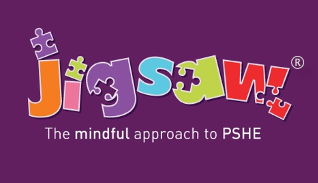 Relationships Education in Primary schools – DfE Guidance 2019The focus in primary school should be on teaching the fundamental building blocks and characteristics of positive relationships, with particular reference to friendships, family relationships, and relationships with other children and with adults. The guidance states that, by the end of primary school: Physical health and mental well-being education in Primary schools – DfE GuidanceThe focus in primary school should be on teaching the characteristics of good physical health and mental wellbeing. Teachers should be clear that mental well-being is a normal part of daily life, in the same way as physical health.By the end of primary school:Review dateOctober 2023Signed: J Orridge (Head Teacher) 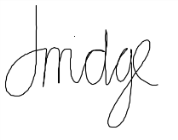 Signed: B Bagshaw (PSHE Co-ordinator) Signed: J Roberts (CoG)J RobertsNext review dateOctober 2025TermPuzzle (Unit)ContentAutumn 1:Being Me in My WorldIncludes understanding my own identity and how I fit well in the class, school and global community. Jigsaw Charter established.Autumn 2:Celebrating DifferenceIncludes anti-bullying (cyber and homophobic bullying included) and understanding Spring 1:Dreams and GoalsIncludes goal-setting, aspirations, who do I want to become and what would I like to do for work and to contribute to societySpring 2:Healthy MeIncludes drugs and alcohol education, self-esteem and confidence as well as healthy lifestyle choices, sleep, nutrition, rest and exerciseSummer 1:RelationshipsIncludes understanding friendship, family and other relationships, conflict resolution and communication skills, bereavement and lossSummer 2:Changing MeIncludes Relationships and Sex Education in the context of coping positively with changePupils should know…How Jigsaw provides the solutionFamilies and people who care for me that families are important for children growing up because they can give love, security and stability.the characteristics of healthy family life, commitment to each other, including in times of difficulty, protection and care for children and other family members, the importance of spending time together and sharing each other’s lives.that others’ families, either in school or in the wider world, sometimes look different from their family, but that they should respect those differences and know that other children’s families are also characterised by love and care.that stable, caring relationships, which may be of different types, are at the heart of happy families, and are important for children’s security as they grow up.that marriage represents a formal and legally recognised commitment of two people to each other which is intended to be lifelong (Marriage in England and Wales is available to both opposite sex and same sex couples. The Marriage (Same Sex Couples) Act 2013 extended marriage to same sex couples in England and Wales. The ceremony through which a couple get married may be civil or religious).how to recognise if family relationships are making them feel unhappy or unsafe, and how to seek help or advice from others if needed.All of these aspects are covered in lessons within the PuzzlesRelationshipsChanging Me Celebrating DifferenceBeing Me in My WorldCaring Friendshipshow important friendships are in making us feel happy and secure, and how people choose and make friendsthe characteristics of friendships, including mutual respect, truthfulness, trustworthiness, loyalty, kindness, generosity, trust, sharing interests and experiences and support with problems and difficultiesthat healthy friendships are positive and welcoming towards others, and do not make others feel lonely or excludedthat most friendships have ups and downs, and that these can often be worked through so that the friendship is repaired or even strengthened, and that resorting to violence is never righthow to recognise who to trust and who not to trust, how to judge when a friendship is making them feel unhappy or uncomfortable, managing conflict, how to manage these situations and how to seek help or advice from others, if neededAll of these aspects are covered in lessons within the PuzzlesRelationshipsChanging Me Celebrating DifferenceBeing Me in My WorldRespectful Relationshipsthe importance of respecting others, even when they are very different from them (for example, physically, in character, personality or backgrounds), or make different choices or have different preferences or beliefspractical steps they can take in a range of different contexts to improve or support  respectful relationships the conventions of courtesy and mannersthe importance of self-respect and how this links to their own happinessthat in school and in wider society they can expect to be treated with respect by others, and that in turn they should show due respect to others, including those in positions of authorityabout different types of bullying (including cyberbullying), the impact of bullying, responsibilities of bystanders (primarily reporting bullying to an adult) and how to get help what a stereotype is, and how stereotypes can be unfair, negative or destructivethe importance of permission seeking and giving in relationships with friends, peers and adultsAll of these aspects are covered in lessons within the PuzzlesRelationshipsChanging Me Celebrating DifferenceBeing Me in My WorldOnline relationshipsthat people sometimes behave differently online, including by pretending to be someone they are notthat the same principles apply to online relationships as to face-to-face relationships, including the importance of respect for others online including when we are anonymous.the rules and principles for keeping safe online, how to recognise risks, harmful content and contact, and how to report them.how to critically consider their online friendships and sources of information including awareness of the risks associated with people they have never met.how information and data is shared and used online.All of these aspects are covered in lessons within the PuzzlesRelationshipsChanging Me Celebrating DifferenceBeing safewhat sorts of boundaries are appropriate in friendships with peers and others (including in a digital context).about the concept of privacy and the implications of it for both children and adults; including that it is not always right to keep secrets if they relate to being safe.that each person’s body belongs to them, and the differences between appropriate and inappropriate or unsafe physical, and other, contact.how to respond safely and appropriately to adults they may encounter (in all contexts, including online) whom they do not know.how to recognise and report feelings of being unsafe or feeling bad about any adult.how to ask for advice or help for themselves or others, and to keep trying until they are heard,how to report concerns or abuse, and the vocabulary and confidence needed to do so.where to get advice e.g. family, school and/or other sources.All of these aspects are covered in lessons within the PuzzlesRelationshipsChanging Me Celebrating DifferencePupils should know How Jigsaw provides the solutionMental wellbeing that mental wellbeing is a normal part of daily life, in the same way as physical health.that there is a normal range of emotions (e.g. happiness, sadness, anger, fear, surprise, nervousness) and scale of emotions that all humans experience in relation to different experiences and situations.how to recognise and talk about their emotions, including having a varied vocabulary of words to use when talking about their own and others’ feelings.how to judge whether what they are feeling and how they are behaving is appropriate and proportionate.the benefits of physical exercise, time outdoors, community participation, voluntary and service-based activity on mental well-being and happiness.simple self-care techniques, including the importance of rest, time spent with friends and family and the benefits of hobbies and interests.isolation and loneliness can affect children and that it is very important for children to discuss their feelings with an adult and seek support.that bullying (including cyberbullying) has a negative and often lasting impact on mental well-being.where and how to seek support (including recognising the triggers for seeking support), including whom in school they should speak to if they are worried about their own or someone else’s mental well-being or ability to control their emotions (including issues arising online).it is common for people to experience mental ill health. For many people who do, the problems can be resolved if the right support is made available, especially if accessed early enough.All of these aspects are covered in lessons within the PuzzlesHealthy MeRelationshipsChanging Me Celebrating DifferenceInternet safety and harmsthat for most people the internet is an integral part of life and has many benefits.about the benefits of rationing time spent online, the risks of excessive time spent on electronic devices and the impact of positive and negative content online on their own and others’ mental and physical wellbeing.how to consider the effect of their online actions on others and knowhow to recognise and display respectful behaviour online and the importance of keeping personal information private.why social media, some computer games and online gaming, for example, are age restricted.that the internet can also be a negative place where online abuse, trolling, bullying and harassment can take place, which can have a negative impact on mental health.how to be a discerning consumer of information online including understanding that information, including that from search engines, is ranked, selected and targeted.where and how to report concerns and get support with issues online. All of these aspects are covered in lessons within the PuzzlesRelationshipsHealthy Me Physical health and fitnessthe characteristics and mental and physical benefits of an active lifestyle.the importance of building regular exercise into daily and weekly routines and how to achieve this; for example, walking or cycling to school, a daily active mile or other forms of regular, vigorous exercise.the risks associated with an inactive lifestyle (including obesity).how and when to seek support including which adults to speak to in school if they are worried about their health.All of these aspects are covered in lessons within the PuzzlesHealthy MeHealthy eatingwhat constitutes a healthy diet (including understanding calories and other nutritional content).the principles of planning and preparing a range of healthy meals.the characteristics of a poor diet and risks associated with unhealthy eating (including, for example, obesity and tooth decay) and other behaviours (e.g. the impact of alcohol on diet or health).All of these aspects are covered in lessons within the PuzzlesHealthy MeDrugs, alcohol and tobacco the facts about legal and illegal harmful substances and associated risks, including smoking, alcohol use and drug-takingHealth and Preventionhow to recognise early signs of physical illness, such as weight loss, or unexplained changes to the body.about safe and unsafe exposure to the sun, and how to reduce the risk of sun damage, including skin cancer.the importance of sufficient good quality sleep for good health and that a lack of sleep can affect weight, mood and ability to learn.about dental health and the benefits of good oral hygiene and dental flossing, including regular check-ups at the dentist. about personal hygiene and germs including bacteria, viruses, how they are spread and treated, and the importance of handwashing.the facts and science relating to immunisation and vaccinationAll of these aspects are covered in lessons within the PuzzlesHealthy MeBasic first aidhow to make a clear and efficient call to emergency services if necessary.concepts of basic first-aid, for example dealing with common injuries, including head injuries.All of these aspects are covered in lessons within the PuzzlesHealthy MeChanging adolescent bodykey facts about puberty and the changing adolescent body, particularly from age 9 through to age 11, including physical and emotional changes.about menstrual wellbeing including the key facts about the menstrual cycle.All of these aspects are covered in lessons within the PuzzlesChanging MeHealthy Me